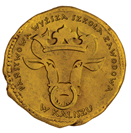    Państwowa Wyższa Szkoła Zawodowa im. Prezydenta Stanisława Wojciechowskiego  w KaliszuDZIEKANAT WYDZIAŁU MEDYCZNEGO  ul. Kaszubska 13,         62 – 800 Kalisz, tel. 62/76 79 603   Państwowa Wyższa Szkoła Zawodowa im. Prezydenta Stanisława Wojciechowskiego  w KaliszuDZIEKANAT WYDZIAŁU MEDYCZNEGO  ul. Kaszubska 13,         62 – 800 Kalisz, tel. 62/76 79 603KARTA ZOBOWIĄZAŃ STUDENTAKARTA ZOBOWIĄZAŃ STUDENTA……….................………………....................................................(IMIĘ I NAZWISKO)…………..........................(NUMER ALBUMU)Karta wydana z powodu:.............................................................................Data wydania ....................................................................................................Karta wydana z powodu:.............................................................................Data wydania ....................................................................................................Stwierdzenie  powstania zobowiązaniaPotwierdzenie  likwidacjizobowiązaniaBIBLIOTEKAWM i WRiSul. Kaszubska 13DOM STUDENTA „BULIONIK” ul. Łódzka 149   **Dotyczy studentów mieszkających w Domu Studenta „Bulionik”DZIEKANAT WYDZIAŁU MEDYCZNEGO  PWSZ W  KALISZUul. Kaszubska 13pokój 214Potwierdzenie przy odbiorze dokumentów                    i suplementu po obronie